   Писанку кладуть на якесь підвищення. Навколо неї ходять хлопчики і пильно стежать, щоб хтось її не вхопив. Однак знаходиться відважний і хапає писанку. Хлопчики змикають коло і намагаються не випустити сміливця. Якщо він зуміє вирватися з кола – писанка його. Тоді хтось кладе іншу писанку, і гра продовжується.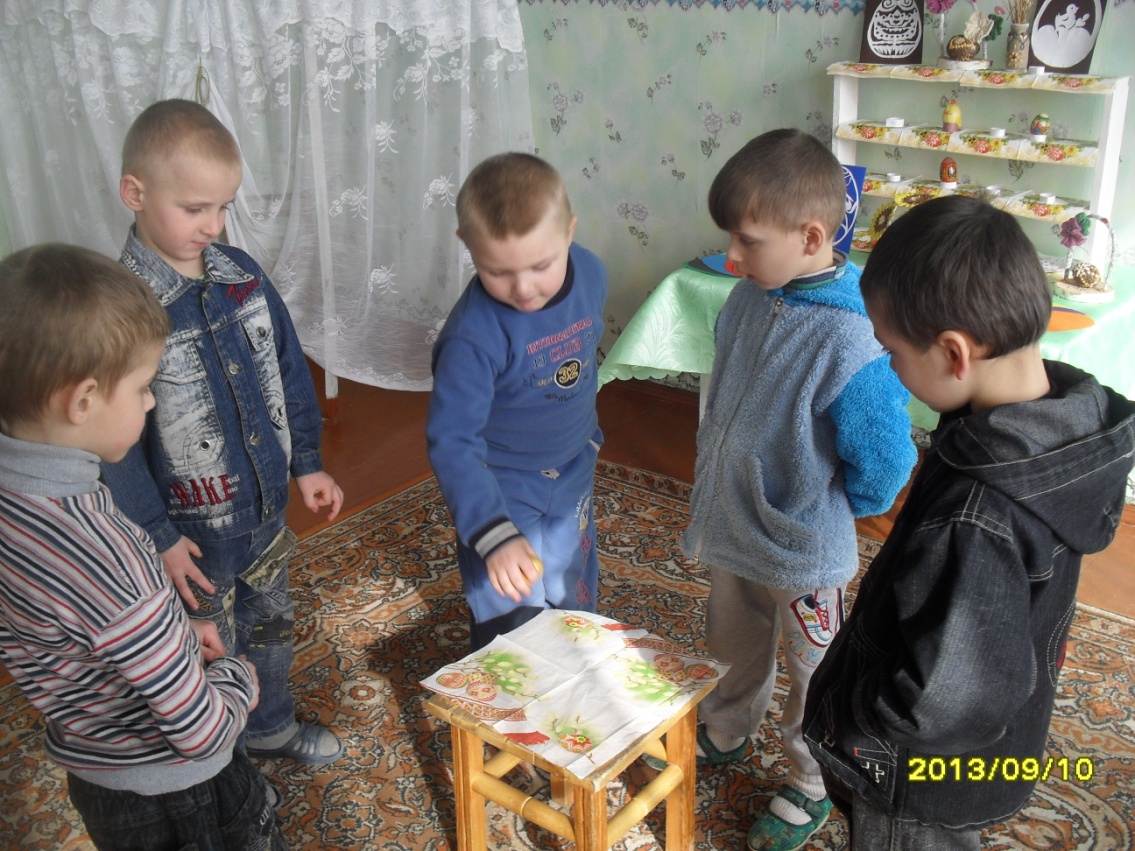 Гравці стають у коло і під мелодію передають з рук у руки писанку. Мелодія раптом припиняється, і той гравець, який не встиг передати писанку наступному, виходить з кола. Гра триває до тих пір, поки не залишається переможець. Він і бере собі писанку.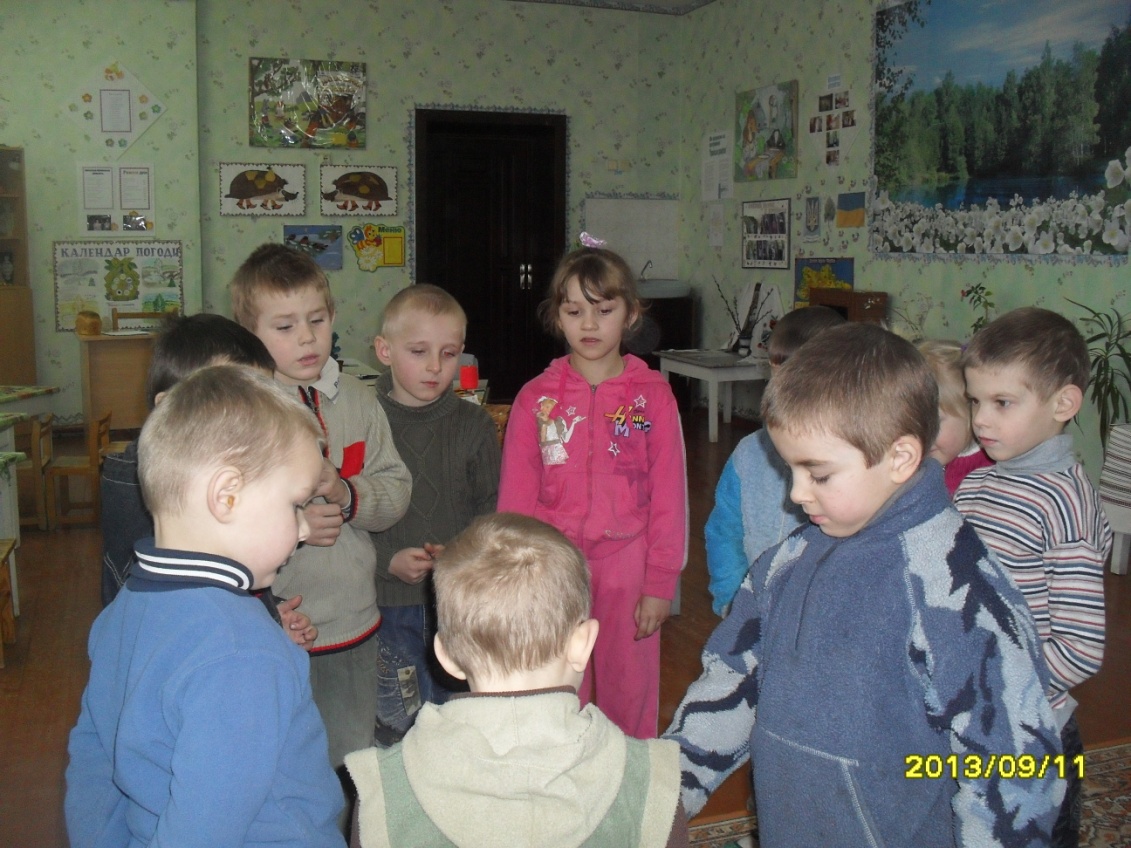 Усім треба стати в коло. Кожен тримає в руці писанку. З допомогою лічилки вибирають дівчину, яка розпочинає гру. Вона ходить всередині кола й стукає своєю писанкою по писанках інших гравців. А ведучий промовляє такі слова:Стали діти у кільце,В кожного в руці яйце.Галі випало на славуРозпочати цю забаву –Дуже милу, престаруВеликодню гарну гру.Ходить дівчинка кільцемІ постукує яйцем.Що не стукне – «Трісь» та «Ай!»А в самої ціла – й край.Бач, яке воно міцне!Галя далі радо йде, -«Трісь» та «Трісь»!Аж раптом «Хрусь»…Гру продовжує Петрусь.  Одне за одним діти вибувають з гри. Той, чия писанка залишилася цілою, показує її всім, промовляючи:                            «Писанка моя міцна                     Та й у грі перемогла».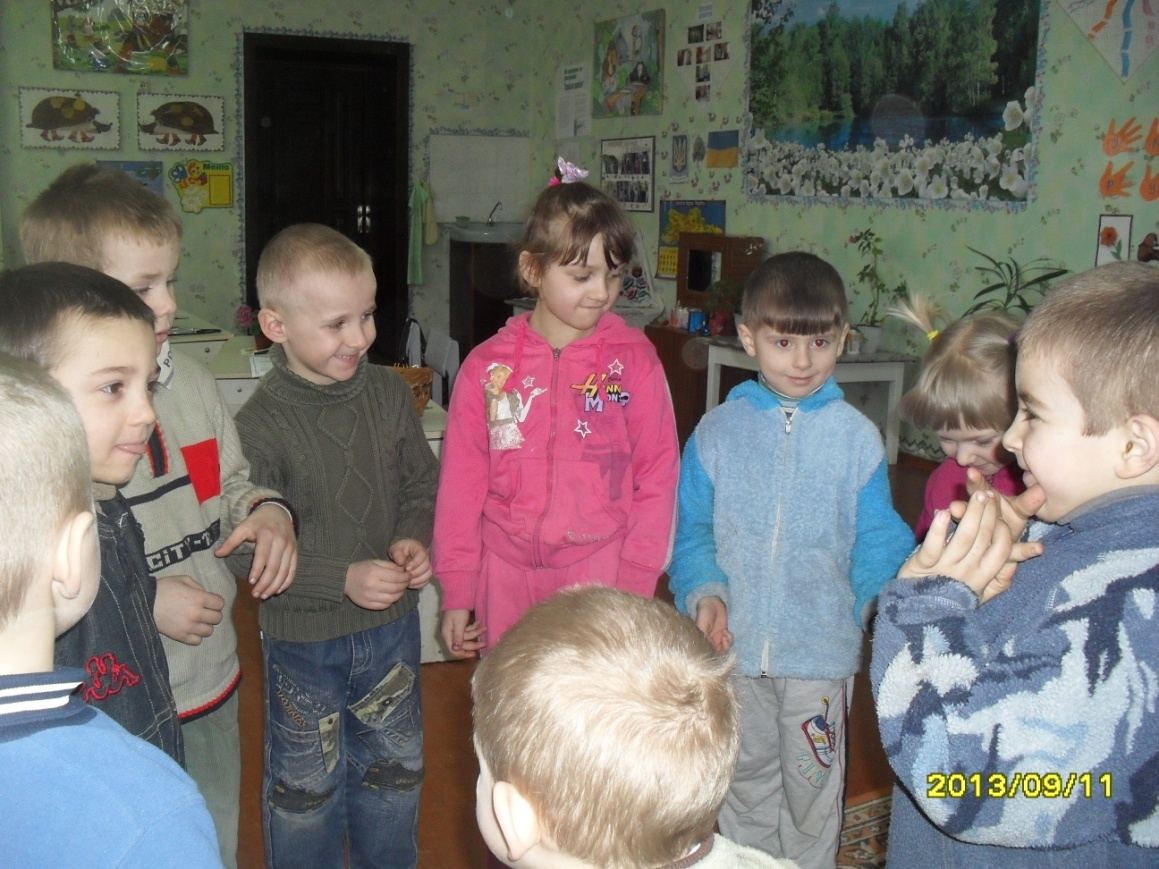 